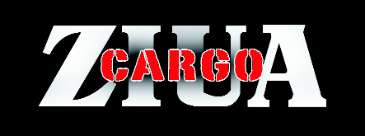 RegulamentRomanian Transport Company of The YearArt. 1: OrganizatorSC ZC Trans Logistics Media SRL (editor revista Ziua Cargo), cu sediul în București, este responsabilă cu organizarea concursului „Romanian Transport Company of The Year”.Art. 2: Descrierea concursuluiObiectivul concursului „Romanian Transport Company of The Year” este decernarea premiului unei companii de transport ale cărei management, profesionalism și imagine reprezintă un exemplu pentru lumea transporturilor rutiere de mărfuri din România.Art. 3: Alegerea câștigătorilor3.1. Invitație pentru participanțiOrice companie de transport rutier de mărfuri poate participa la concursul „Romanian Transport Company of The Year”.Invitația la participare este lansată prin intermediul revistei Ziua Cargo și al website-ului www.ziuacargo.ro. Este posibilă înscrierea propriei companii sau propunerea unei alte companii.Toți potențialii participanți sunt contactați de către echipa Ziua Cargo și trebuie să completeze, în scris, un formular pentru confirmarea participării. Persoana care completează formularul va fi considerată reprezentant oficial al companiei aplicante.3.2. Selectarea finaliștilorÎn cazul în care vor fi mai mult de 10 companii de transport înscrise la „Romanian Transport Company of The Year”, juriul concursului va selecta zece finaliști, pe baza aplicațiilor primite. Finaliștii vor fi informați personal.În funcție de flota companiilor finaliste, acestea vor fi încadrate în două categorii: firme mari (peste 40 autovehicule și/sau cifră de afaceri peste 4 milioane euro) și firme mici și mijlocii (maxim 40 autovehicule).3.3. Rezultatul finalRezultatul competiției este decis, pe de o parte, de către cititorii Ziua Cargo (Premiul pentru popularitate) și, pe de altă parte, de către un juriu de specialiști (Premiul I, Premiul II, Premiul III și celelalte premii speciale).3.4. Votul cititorilor3.4.1. Revista Ziua Cargo va asigura publicarea câte unui articol de prezentare pentru fiecare finalist. Posibilitatea de a vota va fi asigurată pe website-ul www.ziuacargo.ro.3.4.2. Primului clasat din punct de vedere al punctajului i se acordă premiul pentru popularitate.3.5. Votul juriului3.5.1. ChestionarulFiecare finalist primește un chestionar, prin e-mail, cu aspectele ce vor fi luate în considerare de către juriul competiției. Finaliștii au libertatea deplină de a trimite orice document de sprijin, înainte de întâlnirea cu juriul. Aceste documente sunt trimise fiecărui membru al juriului, cu două săptămâni înainte de întâlnirea membrilor juriului.3.5.2. JuriulJuriul este compus dintr-un reprezentant al revistei Ziua Cargo, reprezentanți ai patronatelor din transporturi, reprezentanți ai organismelor din domeniul transporturilor și consultanți.Juriul nu va dezvălui terților elemente din documentele depuse de către finaliști.3.5.3. Criterii de evaluareUrmătoarele criterii vor fi luate în considerare de către juriu:- imaginea globală a companiei- calitatea prezentării și a documentelor de sprijin- viziunea de viitor a companiei și a directorului- managementul de resurse umane- managementul flotei- implicarea companiei în apărarea intereselor breslei.3.5.4. Întâlnirea juriuluiJuriul se va reuni înaintea decernării premiilor. Fiecare finalist va avea posibilitatea de a realiza o prezentare a companiei și de a răspunde la întrebările membrilor juriului.După prezentarea candidaților, va fi organizat un vot secret.Se va vota separat pentru cele două categorii - firme mari (peste 40 autovehicule și/sau cifră de afaceri de peste 4 milioane euro) și firme mici și mijlocii (maxim 40 autovehicule).Art. 5: Anunțarea rezultatuluiRezultatul concursului „Romanian Transport Company of The Year” va fi făcut public în cadrul unei ceremonii de decernare a premiilor.